		Safeguarding Board Risk Framework – Risk Tool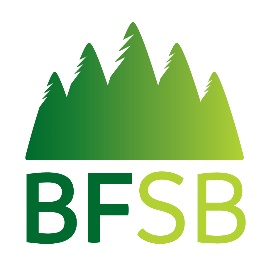  Assessment Details Assessment / Management of RiskWhich other agencies are contributing to this assessment and how have they assessed the identified risk(s)  Multi Agency MeetingPlease record details of multi-agency meetings held including times / dates, attendees and record of meeting(S) Risk Reduction Risk Contingency  Involvement of Adult at Risk DeclarationI agree that this assessment may be shared as needed to support my care (Information may be shared with others involved in providing my care - e.g. Police, Social Care, Housing, Health, Support providers etc):If yes - Details of any limitations Assessor Decision/Recommendation and Supporting Information SignaturesThese must be signed and indicated in what capacity the individual is signing eg subject of risk assessment, practitioner, team manager etcThe name of the risk decision-maker should be provided here with a signature.  This may be the adult themselves or, if they lack capacity, the assessor.  If the decision has been referred the team manager or other agency decision-maker should also sign. Adult at Risk Safety PlanIf Yes GuidanceHIGH: Trigger or antecedent is persistent AND coping mechanism or safety features DO NOT modify it.  There is a high likelihood of harm that is either planned or spontaneous, which is very likely to cause serious harm.  There are few, if any, protective factors to mitigate or reduce that risk.  The adult at risk requires long-term risk management, including planned supervision and close monitoring, and, when the adult at risk has the capacity to respond, intensive and organised treatment MEDIUM: Trigger or antecedent is persistent BUT coping mechanism or safety features DO modify it.  Adult at risk is capable of causing serious harm but, in the most probable future scenarios, there are sufficient protective factors to moderate that risk.  The adult at risk evidences the capacity to engage with planned risk management strategies and may respond to treatment.  The adult at risk may become high risk in the absence of the protective factors identified in this assessment. LOW: Trigger or antecedent is no longer persistent AND coping mechanism or safety features DO modify it.  Adult at risk may have caused, attempted or threatened/verbalised serious harm in the past but a repeat of such behaviour is not thought likely between now and the next scheduled risk assessment.  The adult at risk is likely to cooperate well and contribute helpfully to risk management planning and they may respond to treatment.  In all probable future scenarios in which risk might become an issue, a sufficient number of protective factors exist. No risk identified: The adult does not pose any risk at all in this area. List of ValuesCHRONOLOGY PRO-FORMAName of Agency..................................................................Person Completing Chronology..................................................................*Please record dates using the format yy/mm/dd to enable the chronologies of the different agencies involved to be combinedDate of AssessmentName of Assessor:If a manual handling assessment is required please indicate here and complete necessary manual handling form Yes 		 NoPerson at riskRisk typeBrief explanation of riskMental capacity for particular risk?Potential consequence of riskLikelihood of risk occurringSeverity of riskDoes the management of this risk require multi-agency input? Yes 	 No  Who is the lead agency?Agency, including contact nameContact detailsIdentified riskAgency view(agree / disagree with lead agencyState any concerns identified or extra precautions taken or if disagreement, state rationale including alternative action, if anyTime and DateAttendeesRecord of MeetingActionsSteps being taken to reduce the riskResponsible person and agencyTo be in place byDuration of stepRisk Reduction Plan(Measures, policies, equipment, etc in place to minimise risk.  State what organisation, and who, is responsible for each step.)Steps to be followed when risk occursResponsible person and agencyTo be in place byDuration of stepRisk Contingency Plan(Action to be taken if risk event occurs.  State what organisation, and who, is responsible for each step.)Has the risk assessment been discussed with the adult at risk? Yes 	 NoIf yes - What are their views?If No - Please explain why the person was not consultedHas the risk assessment been discussed with their carer/family? Yes 	 No   	 No - Carer / FamilyIf Yes - What are their views?If No - Where the adult has capacity and has expressed a wish not to involve carer or where there is a risk of entrapment or abuse, please document this here:Has the risk assessment been discussed with staff/other relevant professionals? Yes 		 No Yes 	 Yes, but with limitations 	 No	 Unable to consentSignature of adult, or their representativeDate:If signed on behalf of someone else, please record Name and Relationship identifying appropriate legal role e.g. Deputy for Health & Welfare:Are there any areas of disagreement in relation to the risk assessment and decision? Yes 	 NoIf Yes - State disagreement and who byIf the person was not involved directly in this assessment, or they lack capacity, explain how their views and wishes have been sought or represented (eg use of advocacy)Overall Risk Management Agreement and rationale(short statement indicating that benefits as well as harms and remaining risks have been considered, and this is the least restrictive option available)Is the adult at risk's decision/choice being promoted?      Yes 		 NoIf No - Please state rationale:Outcome of discussion with team manager:What is the recommended review date of this risk assessment?Name (print and sign)RoleOrganisationDateIs an Adult at Risk Safety Plan needed?               Yes 		 NoWhat can I do to manage my own risks on a day to day basis?What warning signs may mean I'm at risk or putting myself at risk?What have people done in the past to help me to cope and stay safe and well?What could others do that would help?Who do I want to be involved (or not be involved)?Who can I call for help? (Ensure contacts are clearly recorded and availability, if relevant)A safe place I can go to is:If I still feel that I'm not safe I will:Mental CapacityYesNoLikelihood of Risk OccurringDefiniteLikelyUnlikelySeverity of RiskHighMediumLowNo RiskAgency ViewAgree with lead agencyDisagree with lead agencyDate*yy/mm/ddSource of Evidence (e.g. record or interviewNature of contact or significant eventProfessional(Role and initials)Location/ Actions taken/Decisions madeComments/notes